SKOLEPROGNOSE 2022/23 – 2033/34 – Model CNedenstående beskriver konsekvenserne af forslag til ændring af distrikter fra de nuværende 6 distrikter til 4 distrikter og lukning af afdelingsskole i Hårslev, afdeling Kongslund og afdeling Lykkemark. 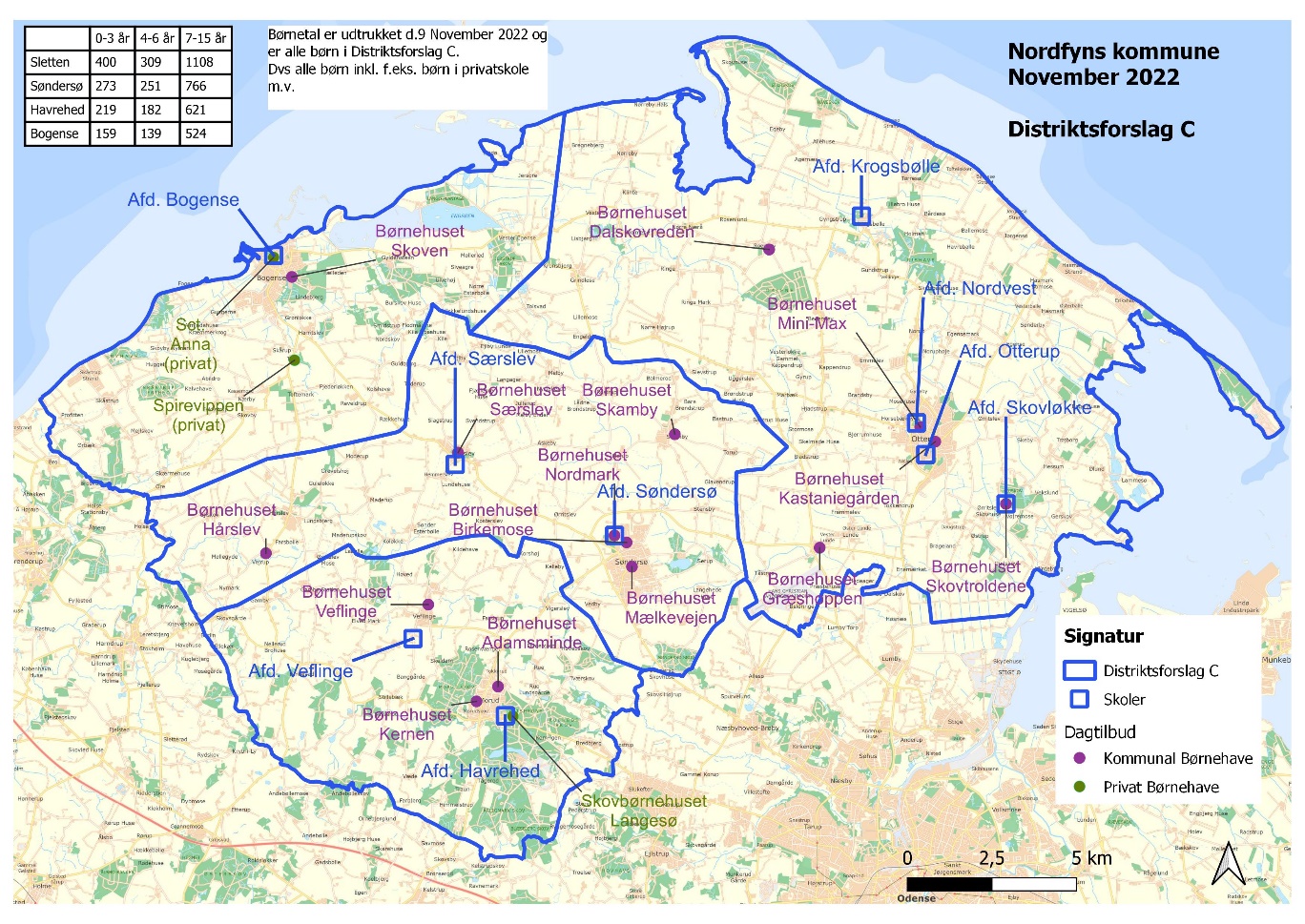 Dette betyder at distrikterne ændres til nedenstående:Bogense Skole – Bogense Skole afd. BogenseSletten Skole – Sletten skole afdeling Otterup, Nordvest, Skovløkke og afdeling Krogsbølle Havrehedskolen – Havrehedskolen afdeling Morud og VeflingeSøndersøskolen – Søndersøskolen afdeling Nordmark og afdeling SærslevBogense SkoleDet nuværende Distrikt Bogense vil med nedlæggelse af afdeling Kongslund have følgende konsekvenser for elevtallene:Korrigeret elevtal for Bogense Skole – Afdeling BogenseKorrigeret elevtal for Bogense Skole – Afdeling KongslundAntallet af klasser reduceres fra 27 klasser på de nuværende 2 afdelinger til 20 klasser på 1 afdeling. Der er i gennemsnit 21 elever pr. klasse i Bogense og 10 elever pr. klasse i Kongslund. Ændringen betyder, at der i gennemsnit fortsat vil være 21 elever pr. klasse.Sletten SkoleEn udvidelse af Distrikt Sletten med det nuværende distrikt for Kystskolen, fastholdelse af overbygning i Krogsbølle, samt nedlæggelse af afdeling Lykkemark har følgende konsekvenser for elevtallene:Korrigeret elevtal for Kystskolen – Afdeling KrogsbølleKorrigeret elevtal for Kystskolen – Afdeling LykkemarkKorrigeret elevtal for Sletten Skole – Afdeling OtterupKorrigeret elevtal for Sletten Skole – Afdeling NordvestKorrigeret elevtal for Sletten Skole – Afdeling SkovløkkeAntallet af klasse i det nye distrikt bliver reduceret fra 53 klasser på de nuværende 5 afdelinger til 46 klasser på 4 afdelinger. Gennemsnittet af elever pr. klasse på de respektive afdelingsskoler, er uændret for afdeling Otterup, Nordvest og Skovløkke og for afdeling Krogsbølle, stiger det gennemsnitlig antal elever pr. klasse fra 16 til 21 elever qua nedlæggelse af afdeling Lykkemark, hvor der var gennemsnitlig 8 elever i en klasse.SøndersøskolenEn udvidelse af Distrikt Søndersøskolen med afdeling Særslev og nedlæggelse af Afdeling Hårslev har følgende konsekvenser for elevtallene:Korrigeret elevtal for Søndersøskolen - Afdeling SøndersøKorrigeret elevtal for Særslev-Hårslev-Skolen – Afdeling SærslevKorrigeret elevtal for Særslev-Hårslev-Skolen – Afdeling HårslevAntallet af klasser reduceres fra 40 klasser på 3 afdelinger til 32 klasser på de 2 afdelinger. I Hårslev er der i gennemsnit 9 elever pr. klasse. I Særslev er der i gennemsnit 16 elever pr. klasse og ændringen betyder at der vil være 22 elever pr. klasse i gennemsnit. I Søndersø er der 24 elever pr. klasse og ændringen forventes ikke at påvirke klassestørrelsen.HavrehedskolenHavrehedskolen ændres ikke og vil derfor fortsat have nedenstående elevtal. Elevtal for Havrehedskolen – Afdeling MorudElevtal for Havrehedskolen – Afdeling VeflingeI Morud er der i gennemsnit 22 elever pr. klasse og i Veflinge er der i gennemsnit 12 elever pr. klasse.KLASSE18/1919/2020/2121/2222/2323/2424/2525/2626/2727/2828/2929/3030/3131/3232/3333/34043334245404140424143464646464646144392937414139384039414444444444237464029384744424143424447474747343364345314649474544464547505050442394043453644474543434443454747538424239435135424443414142414345646384442404648344143424040414142753544746513640413136393736363736845554945444439434434394240393940934414246403439343838303436353434I alt425423418417414421417410410406408417421424427431KLASSE18/1919/2020/2121/2222/23016999101101591092141015710314141214741614121113517151512116121291510I alt9989817870KLASSE18/1919/2020/2121/2222/2323/2424/2525/2626/2727/2828/2929/3030/3131/3232/3333/34017111614142530292832333232323131110161216142422262524272827272727225816111722242326262527282827273172310161124212222242423252525254231721916222321222124232224252452822142092926272526252727262828629232214192732293027292830302931725383935243721252324222322242323838263535332632192320212020202121928342929323424301821192019191920I alt240218214199191269256251241246248252253254255256KLASSE18/1919/2020/2121/2222/23081064711488542151289531213137941811171085171812151161218181215I alt9690826258KLASSE18/1919/2020/2121/2222/2323/2424/2525/2626/2727/2828/2929/3030/3131/3232/3333/34019213117232124242325252525242424124201831172320242422242424242423228241919311824222424232525252524338262419193118242224242325252525440392524191931192422242424252525542394025231920311924232525242525634453939272521223321262426262527773719181816776636568676965707067859697090787966746264666667646868959516569857373637059606262636064I alt416405422414403374374365366355363368368370371372KLASSE18/1919/2020/2121/2222/2323/2424/2525/2626/2727/2828/2929/3030/3131/3232/3333/34022222233272328272628282827282727130232220332723282725282728272827223332322203428252928262928292829323233625222134292529282729293028434212234252321352926292827292930531342223342624223630273029283030625313419233326242236302730292829I alt188187181176185188186189193202195196198198198199KLASSE18/1919/2020/2121/2222/2323/2424/2525/2626/2727/2828/2929/3030/3131/3232/3333/3401619128141215151415151515151414122141812814121414131514141414142122214181281413141414151514141432414221418129151315151415151515414241519131812814131414141514145161524151914181391413151514151561216152516191519139151415151415I alt1161241201111009894969194100101102102102102KLASSE18/1919/2020/2121/2222/2323/2424/2525/2626/2727/2828/2929/3030/3131/3232/3333/34056535358575255545356575755545555148505051555650525251545454535253250514847525556505252515454545352355525051485456585254535355565655458525047514955565853545453565656558595449495351575759545555545757642576354505155525857605556565558764385861514950535055545653545353850583653575048485047535153505151955435330495347454546444947494647I alt536513515501518523523524527530533537535536533535KLASSE18/1919/2020/2121/2222/2323/2424/2525/2626/2727/2828/2929/3030/3131/3232/3333/34021131719152621222324232323222223118201218192529242526262626262525211212113193224282424252625252625324920191228292325222324242423244822101818242931242724242525252552062191622222628222421222323236192012082519202325192219202020720303315272427222025272122212221821163035163022252019232420212020927181329321726202219182122191918I alt189175178195181250249239235232232232229225225223KLASSE18/1919/2020/2121/2222/230281110616311101021584111031015105114139161055141391496151514914I alt7571756966KLASSE18/1919/2020/2121/2222/2323/2424/2525/2626/2727/2828/2929/3030/3131/3232/3333/34043334946384941414042393942394040139393747443747404039413838413939248394240464437474040394139394239356463843404846394842424143414144452544941423947463948424241434141552465851414339474740484343424442658475172544445445050435146464547766737275756458586158625662606058870636872686757535356535752565454960505467606058504646494650454947I alt544490518554508495477464464461458455455452454452KLASSE18/1919/2020/2121/2222/2323/2424/2525/2626/2727/2828/2929/3030/3131/3232/3333/340131810101114121313131212121213131913209101113121313131111121213213111320910111312131313111111123111411121991011131213131312121242111141311188910121112121211115182111121311188911121213121211622192291091477899101010I alt10710710176828281807780818181818181